基隆市立中山高級中學110學年度第1學期教學計畫班級國一國一科目從我看世界教師Nic Roberts(楊仁)Nic Roberts(楊仁)Nic Roberts(楊仁)Nic Roberts(楊仁)教學目標教學目標能認識世界各國的位置及名稱。能用口語發表海報內容。能自主學習並蒐集資料的能力。能具有反思及分析的能力。能欣賞大自然和物種之美，具有生態保育的素養。能欣賞並尊重各國不同的文化差異。能認識世界各國的位置及名稱。能用口語發表海報內容。能自主學習並蒐集資料的能力。能具有反思及分析的能力。能欣賞大自然和物種之美，具有生態保育的素養。能欣賞並尊重各國不同的文化差異。能認識世界各國的位置及名稱。能用口語發表海報內容。能自主學習並蒐集資料的能力。能具有反思及分析的能力。能欣賞大自然和物種之美，具有生態保育的素養。能欣賞並尊重各國不同的文化差異。 本學期授課內容 本學期授課內容1.  認識國家地理位置2.  介紹台灣的獨特性3.  異國文化比較4.  我的烏托邦5.  觀光文化交流1.  認識國家地理位置2.  介紹台灣的獨特性3.  異國文化比較4.  我的烏托邦5.  觀光文化交流1.  認識國家地理位置2.  介紹台灣的獨特性3.  異國文化比較4.  我的烏托邦5.  觀光文化交流教學方式教學方式1. 以影片或投影片的方式介紹主題。2. 依授課主題進行分組討論。3. 適時加入討論並給予意見。4. 引導學生產出口語報告內容。1. 以影片或投影片的方式介紹主題。2. 依授課主題進行分組討論。3. 適時加入討論並給予意見。4. 引導學生產出口語報告內容。1. 以影片或投影片的方式介紹主題。2. 依授課主題進行分組討論。3. 適時加入討論並給予意見。4. 引導學生產出口語報告內容。評量方式評量方式學生學習態度及課堂表現(課堂中口語表現、組別討論參與表現)口說測驗小組報告檔案評量(含學習單、作品、書面報告等)成果影片學生學習態度及課堂表現(課堂中口語表現、組別討論參與表現)口說測驗小組報告檔案評量(含學習單、作品、書面報告等)成果影片學生學習態度及課堂表現(課堂中口語表現、組別討論參與表現)口說測驗小組報告檔案評量(含學習單、作品、書面報告等)成果影片對學生期望對學生期望1. 學會小組團隊合作與討論。2. 具備基礎世界觀。3. 透過討論、分享與報告，培養口語表達的能力。4. 能欣賞世界文化與他人的創作。1. 學會小組團隊合作與討論。2. 具備基礎世界觀。3. 透過討論、分享與報告，培養口語表達的能力。4. 能欣賞世界文化與他人的創作。1. 學會小組團隊合作與討論。2. 具備基礎世界觀。3. 透過討論、分享與報告，培養口語表達的能力。4. 能欣賞世界文化與他人的創作。家長配合事項家長配合事項1. 協助蒐集世界文化相關資訊。2. 與孩子進行世界文化的討論，藉以增加親子互動。3. 能夠欣賞孩子的不同觀點，並適時給予世界觀的機會教育。1. 協助蒐集世界文化相關資訊。2. 與孩子進行世界文化的討論，藉以增加親子互動。3. 能夠欣賞孩子的不同觀點，並適時給予世界觀的機會教育。1. 協助蒐集世界文化相關資訊。2. 與孩子進行世界文化的討論，藉以增加親子互動。3. 能夠欣賞孩子的不同觀點，並適時給予世界觀的機會教育。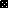 